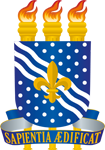 MINISTÉRIO DA EDUCAÇÃOUNIVERSIDADE FEDERAL DA PARAÍBAPRÓ-REITORIA DE ADMINISTRAÇÃOFormalização da Pesquisa de PreçosAnexosAnexo I – Relatório detalhado do Painel de Preços, do Pesquisa de Preços ou Orçamentos dos Fornecedores.INFORMAÇÕES BÁSICASINFORMAÇÕES BÁSICASINFORMAÇÕES BÁSICASINFORMAÇÕES BÁSICASINFORMAÇÕES BÁSICASINFORMAÇÕES BÁSICASÁrea Requisitante:Área Requisitante:Área Requisitante:Área Requisitante:Área Requisitante:Área Requisitante:Requisições a que se aplica: Ajuda: Listar o número das Requisições SIPAC ligadas a esta pesquisa de preços.Requisições a que se aplica: Ajuda: Listar o número das Requisições SIPAC ligadas a esta pesquisa de preços.Requisições a que se aplica: Ajuda: Listar o número das Requisições SIPAC ligadas a esta pesquisa de preços.Requisições a que se aplica: Ajuda: Listar o número das Requisições SIPAC ligadas a esta pesquisa de preços.Requisições a que se aplica: Ajuda: Listar o número das Requisições SIPAC ligadas a esta pesquisa de preços.Requisições a que se aplica: Ajuda: Listar o número das Requisições SIPAC ligadas a esta pesquisa de preços.Equipe Responsável pela Pesquisa de PreçoEquipe Responsável pela Pesquisa de PreçoEquipe Responsável pela Pesquisa de PreçoEquipe Responsável pela Pesquisa de PreçoEquipe Responsável pela Pesquisa de PreçoEquipe Responsável pela Pesquisa de PreçoNomeCPFSiapeE-mailTelefoneCargoCaracterização das Fontes ConsultadasCaracterização das Fontes ConsultadasCaracterização das Fontes ConsultadasCaracterização das Fontes ConsultadasCaracterização das Fontes ConsultadasCaracterização das Fontes ConsultadasAjuda: Listar quais as fontes de pesquisa foram utilizadas: Sistema Pesquisa de Preços do Compras.gov; Painel de Preços; Banco de preços em saúde; Contratações semelhantes de outros entes públicos; Mídia especializada; Fornecedores diretos; base nacional de notas fiscais eletrônicas.  (Art. 5º, IN 65/2021).Ajuda: Listar quais as fontes de pesquisa foram utilizadas: Sistema Pesquisa de Preços do Compras.gov; Painel de Preços; Banco de preços em saúde; Contratações semelhantes de outros entes públicos; Mídia especializada; Fornecedores diretos; base nacional de notas fiscais eletrônicas.  (Art. 5º, IN 65/2021).Ajuda: Listar quais as fontes de pesquisa foram utilizadas: Sistema Pesquisa de Preços do Compras.gov; Painel de Preços; Banco de preços em saúde; Contratações semelhantes de outros entes públicos; Mídia especializada; Fornecedores diretos; base nacional de notas fiscais eletrônicas.  (Art. 5º, IN 65/2021).Ajuda: Listar quais as fontes de pesquisa foram utilizadas: Sistema Pesquisa de Preços do Compras.gov; Painel de Preços; Banco de preços em saúde; Contratações semelhantes de outros entes públicos; Mídia especializada; Fornecedores diretos; base nacional de notas fiscais eletrônicas.  (Art. 5º, IN 65/2021).Ajuda: Listar quais as fontes de pesquisa foram utilizadas: Sistema Pesquisa de Preços do Compras.gov; Painel de Preços; Banco de preços em saúde; Contratações semelhantes de outros entes públicos; Mídia especializada; Fornecedores diretos; base nacional de notas fiscais eletrônicas.  (Art. 5º, IN 65/2021).Ajuda: Listar quais as fontes de pesquisa foram utilizadas: Sistema Pesquisa de Preços do Compras.gov; Painel de Preços; Banco de preços em saúde; Contratações semelhantes de outros entes públicos; Mídia especializada; Fornecedores diretos; base nacional de notas fiscais eletrônicas.  (Art. 5º, IN 65/2021).Metodologia utilizada para a definição do valor estimadoMetodologia utilizada para a definição do valor estimadoMetodologia utilizada para a definição do valor estimadoMetodologia utilizada para a definição do valor estimadoMetodologia utilizada para a definição do valor estimadoMetodologia utilizada para a definição do valor estimadoAjuda: Indicar a metodologia (média, mediana ou menor preço), o método utilizado (filtros no painel de preços, palavras pesquisadas, escolha de fornecedores para solicitar orçamento), justificando quando e como os valores foram pesquisados. Justificar valores que foram desconsiderados por qualquer um destes motivos (inexequíveis, inconsistentes ou excessivamente elevados). (Art. 6º da IN Nº 65/2021).Ajuda: Indicar a metodologia (média, mediana ou menor preço), o método utilizado (filtros no painel de preços, palavras pesquisadas, escolha de fornecedores para solicitar orçamento), justificando quando e como os valores foram pesquisados. Justificar valores que foram desconsiderados por qualquer um destes motivos (inexequíveis, inconsistentes ou excessivamente elevados). (Art. 6º da IN Nº 65/2021).Ajuda: Indicar a metodologia (média, mediana ou menor preço), o método utilizado (filtros no painel de preços, palavras pesquisadas, escolha de fornecedores para solicitar orçamento), justificando quando e como os valores foram pesquisados. Justificar valores que foram desconsiderados por qualquer um destes motivos (inexequíveis, inconsistentes ou excessivamente elevados). (Art. 6º da IN Nº 65/2021).Ajuda: Indicar a metodologia (média, mediana ou menor preço), o método utilizado (filtros no painel de preços, palavras pesquisadas, escolha de fornecedores para solicitar orçamento), justificando quando e como os valores foram pesquisados. Justificar valores que foram desconsiderados por qualquer um destes motivos (inexequíveis, inconsistentes ou excessivamente elevados). (Art. 6º da IN Nº 65/2021).Ajuda: Indicar a metodologia (média, mediana ou menor preço), o método utilizado (filtros no painel de preços, palavras pesquisadas, escolha de fornecedores para solicitar orçamento), justificando quando e como os valores foram pesquisados. Justificar valores que foram desconsiderados por qualquer um destes motivos (inexequíveis, inconsistentes ou excessivamente elevados). (Art. 6º da IN Nº 65/2021).Ajuda: Indicar a metodologia (média, mediana ou menor preço), o método utilizado (filtros no painel de preços, palavras pesquisadas, escolha de fornecedores para solicitar orçamento), justificando quando e como os valores foram pesquisados. Justificar valores que foram desconsiderados por qualquer um destes motivos (inexequíveis, inconsistentes ou excessivamente elevados). (Art. 6º da IN Nº 65/2021).Listagem dos fornecedores que foram consultados e não enviaram propostasListagem dos fornecedores que foram consultados e não enviaram propostasListagem dos fornecedores que foram consultados e não enviaram propostasListagem dos fornecedores que foram consultados e não enviaram propostasListagem dos fornecedores que foram consultados e não enviaram propostasListagem dos fornecedores que foram consultados e não enviaram propostasAjuda: LISTAR EMPRESAS (se possível: nome, CNPJ ou CPF, e-mail e data da solicitação de orçamento). Se aplica no caso de existir pesquisa direta com fornecedores. (Art. 5º, inciso IV, IN 65/2021).Ajuda: LISTAR EMPRESAS (se possível: nome, CNPJ ou CPF, e-mail e data da solicitação de orçamento). Se aplica no caso de existir pesquisa direta com fornecedores. (Art. 5º, inciso IV, IN 65/2021).Ajuda: LISTAR EMPRESAS (se possível: nome, CNPJ ou CPF, e-mail e data da solicitação de orçamento). Se aplica no caso de existir pesquisa direta com fornecedores. (Art. 5º, inciso IV, IN 65/2021).Ajuda: LISTAR EMPRESAS (se possível: nome, CNPJ ou CPF, e-mail e data da solicitação de orçamento). Se aplica no caso de existir pesquisa direta com fornecedores. (Art. 5º, inciso IV, IN 65/2021).Ajuda: LISTAR EMPRESAS (se possível: nome, CNPJ ou CPF, e-mail e data da solicitação de orçamento). Se aplica no caso de existir pesquisa direta com fornecedores. (Art. 5º, inciso IV, IN 65/2021).Ajuda: LISTAR EMPRESAS (se possível: nome, CNPJ ou CPF, e-mail e data da solicitação de orçamento). Se aplica no caso de existir pesquisa direta com fornecedores. (Art. 5º, inciso IV, IN 65/2021).Justificativa para não utilização de sistemas oficiais do governo (Ex.: Sistema Pesquisa de Preços, Painel de Preços, Banco de preços em saúde) ou Contratações Similares de outros Entes públicosJustificativa para não utilização de sistemas oficiais do governo (Ex.: Sistema Pesquisa de Preços, Painel de Preços, Banco de preços em saúde) ou Contratações Similares de outros Entes públicosJustificativa para não utilização de sistemas oficiais do governo (Ex.: Sistema Pesquisa de Preços, Painel de Preços, Banco de preços em saúde) ou Contratações Similares de outros Entes públicosJustificativa para não utilização de sistemas oficiais do governo (Ex.: Sistema Pesquisa de Preços, Painel de Preços, Banco de preços em saúde) ou Contratações Similares de outros Entes públicosJustificativa para não utilização de sistemas oficiais do governo (Ex.: Sistema Pesquisa de Preços, Painel de Preços, Banco de preços em saúde) ou Contratações Similares de outros Entes públicosJustificativa para não utilização de sistemas oficiais do governo (Ex.: Sistema Pesquisa de Preços, Painel de Preços, Banco de preços em saúde) ou Contratações Similares de outros Entes públicosAjuda: listar justificativas, que podem extrapolar aos exemplos abaixo: não encontrado item no painel; não encontrado CATSER compatível; encontrados itens semelhantes, mas não compatíveis; encontrados itens compatíveis, mas com unidade de fornecimento divergente; não encontrados itens com prazo inferior a 1 ano. (art. 5º, § 1º, IN Nº 65/2021).Ajuda: listar justificativas, que podem extrapolar aos exemplos abaixo: não encontrado item no painel; não encontrado CATSER compatível; encontrados itens semelhantes, mas não compatíveis; encontrados itens compatíveis, mas com unidade de fornecimento divergente; não encontrados itens com prazo inferior a 1 ano. (art. 5º, § 1º, IN Nº 65/2021).Ajuda: listar justificativas, que podem extrapolar aos exemplos abaixo: não encontrado item no painel; não encontrado CATSER compatível; encontrados itens semelhantes, mas não compatíveis; encontrados itens compatíveis, mas com unidade de fornecimento divergente; não encontrados itens com prazo inferior a 1 ano. (art. 5º, § 1º, IN Nº 65/2021).Ajuda: listar justificativas, que podem extrapolar aos exemplos abaixo: não encontrado item no painel; não encontrado CATSER compatível; encontrados itens semelhantes, mas não compatíveis; encontrados itens compatíveis, mas com unidade de fornecimento divergente; não encontrados itens com prazo inferior a 1 ano. (art. 5º, § 1º, IN Nº 65/2021).Ajuda: listar justificativas, que podem extrapolar aos exemplos abaixo: não encontrado item no painel; não encontrado CATSER compatível; encontrados itens semelhantes, mas não compatíveis; encontrados itens compatíveis, mas com unidade de fornecimento divergente; não encontrados itens com prazo inferior a 1 ano. (art. 5º, § 1º, IN Nº 65/2021).Ajuda: listar justificativas, que podem extrapolar aos exemplos abaixo: não encontrado item no painel; não encontrado CATSER compatível; encontrados itens semelhantes, mas não compatíveis; encontrados itens compatíveis, mas com unidade de fornecimento divergente; não encontrados itens com prazo inferior a 1 ano. (art. 5º, § 1º, IN Nº 65/2021).Itens com menos de 03 (três) preços.Itens com menos de 03 (três) preços.Itens com menos de 03 (três) preços.Itens com menos de 03 (três) preços.Itens com menos de 03 (três) preços.Itens com menos de 03 (três) preços.Ajuda: Justificar, com fundamentos plausíveis e definitivos, o porquê não foi possível obter ao menos 03 (três) preços. Listar os itens que se aplicam e a justificativa de cada um. (Art. 6º, § 5º, IN 65/2021).Ajuda: Justificar, com fundamentos plausíveis e definitivos, o porquê não foi possível obter ao menos 03 (três) preços. Listar os itens que se aplicam e a justificativa de cada um. (Art. 6º, § 5º, IN 65/2021).Ajuda: Justificar, com fundamentos plausíveis e definitivos, o porquê não foi possível obter ao menos 03 (três) preços. Listar os itens que se aplicam e a justificativa de cada um. (Art. 6º, § 5º, IN 65/2021).Ajuda: Justificar, com fundamentos plausíveis e definitivos, o porquê não foi possível obter ao menos 03 (três) preços. Listar os itens que se aplicam e a justificativa de cada um. (Art. 6º, § 5º, IN 65/2021).Ajuda: Justificar, com fundamentos plausíveis e definitivos, o porquê não foi possível obter ao menos 03 (três) preços. Listar os itens que se aplicam e a justificativa de cada um. (Art. 6º, § 5º, IN 65/2021).Ajuda: Justificar, com fundamentos plausíveis e definitivos, o porquê não foi possível obter ao menos 03 (três) preços. Listar os itens que se aplicam e a justificativa de cada um. (Art. 6º, § 5º, IN 65/2021).